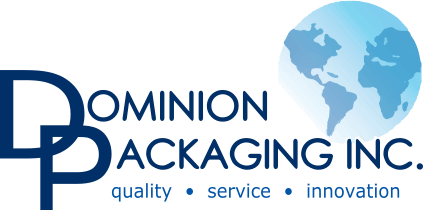 Employment ApplicationFull Name: _______________________________________________    Home Phone: ______________________Address: _________________________________________________    Cell Phone: ________________________	  _________________________________________________How were you referred to Dominion Packaging? ____________________________________________________Have you ever been employed at Dominion Packaging before?     Y      N      When? ________________________Position(s) applying for: _______________________________    Date available to start: ____________________Are you available to work rotating (day/night) 12-hour shifts?    Y      NAre you 18 years of age or older?    Y      NCan you provide proof of your eligibility to work in the United States?   Y      NAre you willing to submit to a pre-employment drug screening?    Y      NHave you ever been convicted of a criminal offense (felony or misdemeanor)?    Y      NIf yes, please describe: ___________________________________________________________________________________________________________________________________________________________________(Note: No applicant will be denied employment solely on the grounds of conviction of a criminal offense.)Are you willing to submit to a criminal background check?   Y      N(Please attach a resume to provide additional degree or vocational school information.)Please list the last three (3) places of employment:Are you currently employed?    Y      N            If so, how long? __________________________________________Please explain all periods of unemployment:	Have you ever served in the Armed Forces?    Y      N      From: _______ To: _______      Branch: ______________Do you have any special skills, licenses, and/or certifications?    Y      N        If so, please describe below: ___________________________________________________________________________________________Please state briefly why you have applied for this position: _______________________________________________________________________________________________________________________________________I certify that my answers are true and complete to the best of my knowledge. In the event I am employed, I understand that false information could result in my termination.Signature: ______________________________________________________    Date: ______________________EducationEducationEducationEducationEducationSchool Name, City, StateCircle years completed:Did you graduate?List degree obtained:High School1      2      3      4Y        NCollege1      2      3      4Y        NOther1      2      3      4Y        NWork HistoryWork HistoryWork HistoryWork HistoryWork HistoryCompanyCompanyDates EmployedWage/SalaryJob Title1.1.Reason for leaving:CompanyCompanyDates EmployedWage/SalaryJob Title2.2.Reason for leaving:CompanyCompanyDates EmployedWage/SalaryJob Title3.3.Reason for leaving:FromToReason